Še posebno obvestilo.Po počitnicah bomo pri nalogah matematike uporabljali malo šablono NOMA 1. Ker so naše šablone ostale v šoli in ne moremo do njih , prosimo starše, da priskrbijo nove. Dobite jih v vsaki večji trgovini s živili (Spar, Mercator). Nekateri učenci pa jo imajo doma od svojih starejših bratcev, sestric.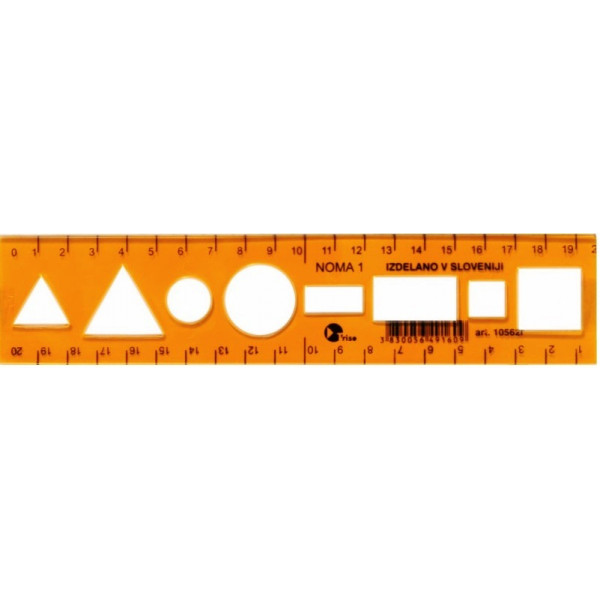 